Lampiran 12Nilai Normal Gain Kelas Eksperimen (Kelas VA)Perhitungan Nilai N-Gain berdasarkan rumus berikut ini :N-Gain  =Dengan Kategori perolehan G-tinggi 	: nilai G 0,70G-sedang	: nilai  0,70G 0,30G-rendah	: nilai G 0,30Lampiran 13Nilai Normal Gain Kelas Kontrol (Kelas VB)Perhitungan Nilai N-Gain berdasarkan rumus berikut ini :N-Gain  =Dengan Kategori perolehan G-tinggi 	: nilai G 0,70G-sedang	: nilai  0,70G 0,30G-rendah	: nilai G 0,30Lampiran 14Output Uji Normalitas One Sample Kolmogorov Smirnov TestLampiran 15Uji Normalitas Metode Grafik (Normal P-Plots)Nilai Pretest Kelas Eksperimen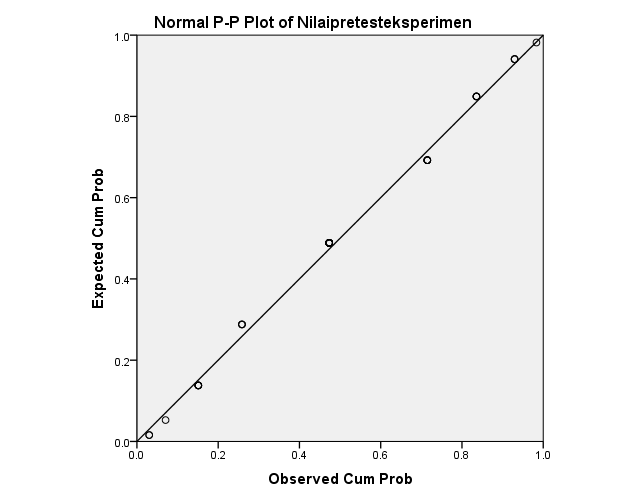 Nilai Posttest Kelas Eksperimen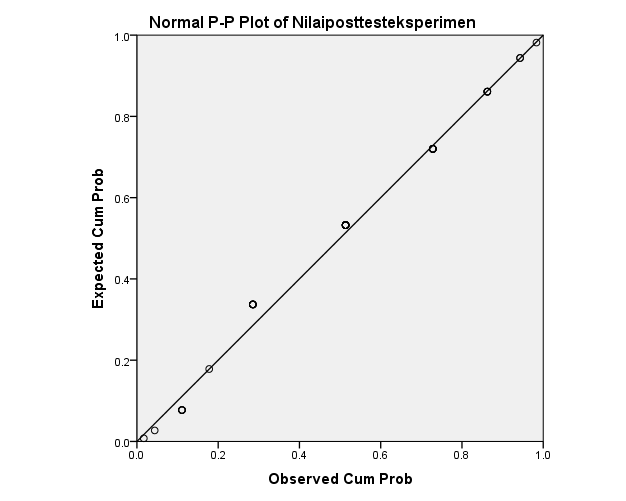 Nilai Pretest Kelas Kontrol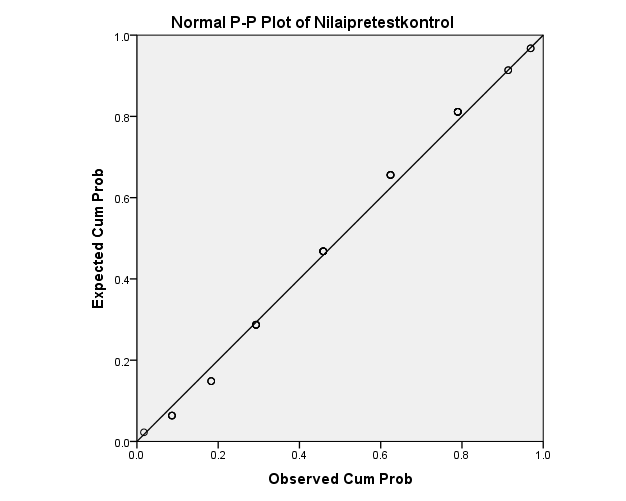 Nilai Posttest Kelas Kontrol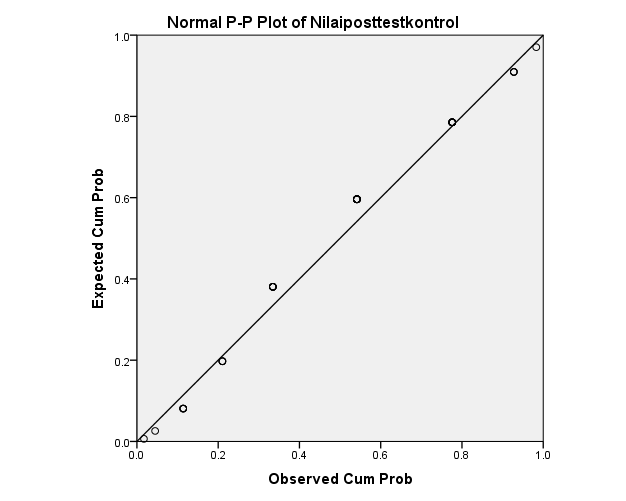 Lampiran 16Output Uji HomogenitasLampiran 17Uji Hipotesis (Uji t ) Data PretestUji Hipotesis (Uji t) Data PosttestLampiran 18HASIL OBSERVASI PENGELOLAAN PEMBELAJARAN MODEL PREDICT, OBSERVE, EXPLAIN (POE)Nama Sekolah		: SD Negeri Mongisidi III		Kelas/Semester	: V/2				Nama    		: NoviliantyWaktu			: 2 x 35 menitPertemuan ke  		: IPetunjuk :Berikut ini diberikan satu daftar aspek keterlaksanaan pembelajaran dengan menggunakan model Predict, Observe, Explain (POE). Berilah tanda (√) pada kolom yang disediakan.Persentase Ketercapaian (%) =  % Makassar,   26 april2017Pengamat(Syurawahyuni, S.Pd)HASIL OBSERVASI PENGELOLAAN PEMBELAJARAN MODEL PREDICT, OBSERVE, EXPLAIN (POE) Nama Sekolah		: SD Negeri Mongisidi III		Kelas/Semester	: V/2				Nama    		: NoviliantyWaktu			: 2 x 35 menitPertemuan ke  		: IIPetunjuk :Berikut ini diberikan satu daftar aspek keterlaksanaan pembelajaran dengan menggunakan model Predict, Observe, Explain (POE). Berilah tanda (√) pada kolom yang disediakan.Persentase Ketercapaian (%) =  % Makassar,   03 Mei 2017            Pengamat(Syurawahyuni, S. Pd)PEDOMAN PENSKORANSkor Penilaian1 = Kurang Baik2 = Cukup Baik3 = Baik4 = Sangat BaikKategori Keterlaksanaan1,00 ≤ Rata-rata Skor < 1,75 = Kurang Baik1,75 ≤ Rata-rata Skor < 2,50 = Cukup Baik2,50 ≤ Rata-rata Skor < 3,25 = Baik3,25 ≤ Rata-rata Skor < 4,00 = Sangat BaikKriteria PenskoranNo.Nama SiswaNilaiNilaiGain (G)KategoriNo.Nama SiswaPretestPosttestGain (G)Kategori1A.Fiqhi F55650.22Rendah2Adam25800.73Tinggi3Ahmad Jeisyi Al Akram45850.72Tinggi4Nur Alvina Putri45750.54Sedang5Alyssa Putri50800.6Sedang6Asri Maha bintang35750.61Sedang7Ayesha Tabia Naveed60750.37Sedang8Fatima Az zahra45900.81Tinggi9M. Alif Rannita30650.5Sedang10M.Fajri Ramadhan40650.41Sedang11Nur. Azizah45950.9Tinggi12Muh. Bayu Agung45900.81Tinggi13Muh. Fikri40850.75Tinggi14Muh. Himy Adit Pratama45650.36Sedang15Muh. Ibnur Zadzali45750.54Sedang16Muh. Shifatul faqhi35900.84Tinggi17Sahrul45750.54Sedang18Nabila Shafira40750.58Sedang19Nadia Putri45800.63Sedang20Najwa Ramadhani35550.3Sedang21Rian Septiansyah25800.73Tinggi22Rian Dani35800.69Sedang23Riska Wulan60850.62Sedang24Dwi Alya Ganiya60800.5Sedang25Syakila45900.81Tinggi26Shanaz Nurdya Syahid45800.63Sedang27Sita Calista50950.9Tinggi28Siti Zahra Syaffiyah50800.6Sedang29Syarifah Nurinayah651001Tinggi30Muh. Tegar45750.54Sedang31Uzair Abd. Zaelani55800.55Sedang32 Qansa Mutia45850.72Tinggi33Zahran50700.4Sedang34Winda Dwi Putri35850.76Tinggi35A.Airin55800.55Sedang36Muh.Rafly Prasetya55850.66sedang37Aqila Belvia Najra50600.2RendahNo.Nama SiswaNilaiNilaiGain (G)KategoriNo.Nama SiswaPretestPosttestGain (G)Kategori1AlifaNaila50600.20Rendah2Amel40550.25Rendah3Ananda sandya55700.33Sedang4Andi Nabila50700.40Sedang5Ardita Mediarta55800.55Sedang6Atia Ramadhani55750.44Sedang7Daffa Abrialdi55800.55Sedang8Fharel30650.50Sedang9Firyal Naura60700.25Rendah10Junita Febiola25650.53Sedang11Khafid45600.27Rendah12M.Dhafa55750.44Sedang13M.Fadel rahim45550.18Rendah14M.Nabhan60700.25Rendah15M.Rafly Ramadan30650.50Sedang16Maharani Putri45650.36Sedang17Mariskha35500.23Rendah18Marsya35550.30Sedang19Melanry30650.50Sedang20Muh. Fadel45700.45Sedang21Muh. RaflyZafran55750.44Sedang22Nadia40700.50Sedang23Nasyifa45800.63Sedang24NurHaliza35700.53Sedang25PutriWulanOktavia65800.42Sedang26Reydul50600.20Rendah27Sri Mulyani65750.28Rendah28Sumayyah30750.64Sedang29UlulAsmi40550.25Rendah30WidyaAnggraini40550.25Rendah31Yusril45700.45Sedang32Zaskia Aurelia45750.54Sedang33GhunaWangsata50650.30Sedang34Nur Indah Pratiwi50750.50Sedang35Zafran55700.44Sedang36Firmansyah40750.58SedangOne-Sample Kolmogorov-Smirnov TestOne-Sample Kolmogorov-Smirnov TestOne-Sample Kolmogorov-Smirnov TestOne-Sample Kolmogorov-Smirnov TestNilaipretest kelas eksperimenNilaiposttest kelas eksperimenNN3737Normal Parametersa,bMean45.270379.1892Normal Parametersa,bStd. Deviation9.424119.96616Most Extreme DifferencesAbsolute.191.154Most Extreme DifferencesPositive.160.116Most Extreme DifferencesNegative-.191-.154Kolmogorov-Smirnov ZKolmogorov-Smirnov Z1.163.937Asymp. Sig. (2-tailed)Asymp. Sig. (2-tailed).133.344a. Test distribution is Normal.a. Test distribution is Normal.a. Test distribution is Normal.a. Test distribution is Normal.b. Calculated from data.b. Calculated from data.b. Calculated from data.b. Calculated from data.One-Sample Kolmogorov-Smirnov TestOne-Sample Kolmogorov-Smirnov TestOne-Sample Kolmogorov-Smirnov TestOne-Sample Kolmogorov-Smirnov TestNilaipretest kelas  kontrolNilaiposttest kelas kontrolNN3636Normal Parametersa,bMean45.833367.7778Normal Parametersa,bStd. Deviation10.385439.13740Most Extreme DifferencesAbsolute.117.179Most Extreme DifferencesPositive.088.104Most Extreme DifferencesNegative-.117-.179Kolmogorov-Smirnov ZKolmogorov-Smirnov Z.7011.076Asymp. Sig. (2-tailed)Asymp. Sig. (2-tailed).709.197a. Test distribution is Normal.a. Test distribution is Normal.a. Test distribution is Normal.a. Test distribution is Normal.b. Calculated from data.b. Calculated from data.b. Calculated from data.b. Calculated from data.Test of Homogeneity of VariancesData PretestTest of Homogeneity of VariancesData PretestTest of Homogeneity of VariancesData PretestTest of Homogeneity of VariancesData PretestNILAINILAINILAINILAILevene Statisticdf1df2Sig.1.217171.274Test of Homogeneity of VariancesData PosttestTest of Homogeneity of VariancesData PosttestTest of Homogeneity of VariancesData PosttestTest of Homogeneity of VariancesData PosttestNILAINILAINILAINILAILevene Statisticdf1df2Sig..017171.897Independent Samples TestIndependent Samples TestIndependent Samples TestIndependent Samples TestIndependent Samples TestIndependent Samples TestIndependent Samples TestIndependent Samples TestIndependent Samples TestIndependent Samples TestIndependent Samples TestLevene's Test for Equality of Variancest-test for Equality of Meanst-test for Equality of Meanst-test for Equality of Meanst-test for Equality of Meanst-test for Equality of Meanst-test for Equality of Meanst-test for Equality of Meanst-test for Equality of MeansFSig.tdfSig. (2-tailed)Mean DifferenceStd. Error Difference95% Confidence Interval of the Difference95% Confidence Interval of the DifferenceFSig.tdfSig. (2-tailed)Mean DifferenceStd. Error DifferenceLowerUpperNILAIEqual variances assumed1.217.274.24371.809.5632.320-4.0635.189NILAIEqual variances not assumed.24269.917.809.5632.323-4.0705.196Independent Samples TestIndependent Samples TestIndependent Samples TestIndependent Samples TestIndependent Samples TestIndependent Samples TestIndependent Samples TestIndependent Samples TestIndependent Samples TestIndependent Samples TestIndependent Samples TestLevene's Test for Equality of VariancesLevene's Test for Equality of Variancest-test for Equality of Meanst-test for Equality of Meanst-test for Equality of Meanst-test for Equality of Meanst-test for Equality of Meanst-test for Equality of Meanst-test for Equality of MeansFSig.tdfSig. (2-tailed)Mean DifferenceStd. Error Difference95% Confidence Interval of the Difference95% Confidence Interval of the DifferenceFSig.tdfSig. (2-tailed)Mean DifferenceStd. Error DifferenceLowerUpperNILAIEqual variances assumed.017.8975.09571.00011.4112.2406.94615.877NILAIEqual variances not assumed5.10170.754.00011.4112.2376.95115.872NoAspek Yang dinilaiSkor PenilaianSkor PenilaianSkor PenilaianSkor PenilaianNoAspek Yang dinilai12341Memberikan penjelasan tugas-tugas yang akan dilaksanakan dalam pembelajaran√ 2Mengorientasikan siswa untuk belajar kelompok √ 3Menyampaikan indikator, dan tujuan pembelajaran√ 4Memberikan apresiasi berupa pengetahuan awal dan pengalaman sebelumnya √ 5Memotivasi siswa dengan menyampaikan kegunaan dan relevansi materi dengan materi lain dalam kehidupan sehari-hari√ 6Menyajikan materi secara konstruktif menggunakan Lembar Kerja Siswa√ 7Membimbing siswa dalam kegiatan predict √  8Membimbing siswa dalam kegiatan observasi √  9Membimbing siswa dalam menuliskan hasil pengamatan √  10Mengarahkan siswa untuk mendiskusikan ide mereka secara berkelompok hasil dari observasi yang dilakukan√  11Menyimpulkan hasil kegiatan yang dilakukan √12Tahap-tahap pembelajaran sesuai dengan waktu yang direncanakan √  Jumlah Jumlah0282TotalTotal4248Persentase KetecapaianPersentase Ketecapaian75%75%75%75%KategoriKategoriMemuaskanMemuaskanMemuaskanMemuaskanNoAspek Yang dinilaiSkor PenilaianSkor PenilaianSkor PenilaianSkor PenilaianNoAspek Yang dinilai12341Memberikan penjelasan tugas-tugas yang akan dilaksanakan dalam pembelajaran√2Mengorientasikan siswa untuk belajar kelompok √3Menyampaikan indikator, dan tujuan pembelajaran√ 4Memberikan apresiasi berupa pengetahuan awal dan pengalaman sebelumnya√5Memotivasi siswa dengan menyampaikan kegunaan dan relevansi materi dengan materi lain dalam kehidupan sehari-hari √6Menyajikan materi secara konstruktif menggunakan Lembar Kerja Siswa√ 7Membimbing siswa dalam kegiatan predict  √ 8Membimbing siswa dalam kegiatan observasi √ 9Membimbing siswa dalam menuliskan hasil pengamatan √  10Mengarahkan siswa untuk mendiskusikan ide mereka secara berkelompok hasil dari observasi yang dilakukan√  11Menyimpulkan hasil kegiatan yang dilakukan√12Tahap-tahap pembelajaran sesuai dengan waktu yang direncanakan√ JumlahJumlah0084TotalTotal2416Persentase KetecapaianPersentase Ketecapaian83%83%83%83%KategoriKategori Sangat Memuaskan Sangat Memuaskan Sangat Memuaskan Sangat MemuaskanNOKEGIATAN PENDAHULUAN1Memberikan penjelasan tugas-tugas yang akan dilaksanakan dalam pembelajaranSkor 1: Tidak memberikan penjelasan tugas-tugas yang akan dilaksanakanSkor 2 : Memberikan penjelasan tugas-tugas yang akan dilaksanakan tetapi  tidak jelas dan tidak sistematis Skor 3 : Memberikan penjelasan tugas-tugas yang akan dilaksanakan dengan jelas dan tidak sistematisSkor 4 : Memberikan penjelasan tugas-tugas yang akan dilaksanakan dengan jelas dan sistematis2Mengorientasi siswa untuk belajar kelompok Skor 1  : Tidak mengorientasikan siswa untuk belajar kelompokSkor 2  : Mengorientasikan siswa utuk belajar kelompok tetapi tidak jelas dan tidak sistematisSkor 3 :  Mengorientasikan siswa utuk belajar kelompok dengan jelas dan tidak sistematisSkor 4 : Mengorientasikan siswa utuk belajar kelompok dengan jelas dan sistematis3Menyampaikan indikator dan tujuan pembelajaranSkor 1:  Tidak menyampaikan kompetensi dasar, indikator atau tujuanpembelajaran Skor 2 : Menyampaikan salah satu dari kompetensi dasar, indikator atau tujuan pembelajaranSkor 3 : Menyampaikan dua hal dari kompetensi dasar, indikator, atau tujuan pembelajaran Skor 4 : Menyampaikan kompetensi dasar, indikator, dan tujuan pembelajaran4Memberikan apresiasi berupa pengetahuan awal dan pengalaman sebelumnyaSkor 1 : Tidak memberikan apersepsi berupa pengetahuan awal dan pengalaman sebelumnyaSkor 2 : memberikan apresepsi tetapi tidak jelas dan tidak tepatSkor 3 : memberikan apersepsi dengan jelas dan tidak tepatSkor 4 : memberikan apersepsi dengan jelas dan tepat5Memotivasi siswa dengan menyampaikan kegunaan dan relevasi materi dengan materi lain dan kehidupan sehari-hariSkor 1 : Tidak memotivasi siswa dengan menyampaikan kegunaan dan relevansi materi dengan materi lain dan kehidupan sehari-hariSkor 2 : Memotivasi siswa tetapi tidak menyampaikan kegunaan dan relevansi materi dengan materi lain dan kehidupan sehari-hariSkor 3 : Memotivasi siswa dengan menyampaikan kegunaan tetapi tidak relevan dengan materi lain dan kehidupan sehari-hariSkor 4 : Memotivasi siswa dengan menyampaikan kegunaan dan relevansi materi dengan materi lain dan kehidupan sehari-hariKEGIATAN INTI6Menyajikan materi secara konstruktif menggunakan LKSSkor 1 : Menyajikan materi secara ekspositoriSkor 2 : menyajikan materi secara terbimbing tetapi tidak konstruktifSkor 3 : menyajikan materi secara terbimbing tetapi tidak konstruksi dilakukan guruSkor 4 : menyajikan materi secara terbimbing tetapi tidak konstruksi dilakukan siswa7Membimbing/mengamati siswa, dan tidak mengarahkan dengan kalimat yang jelas, tidak dapat dipahami dan tidak sistematis dalam kegiatan prediksiSkor 1 : Tidak mendekati siswa, dan tidak mengarahakan dengan kaliamat yang jelas, tidak dapat dipahami dan tidak sistematisSkor 2 : Mendekati siswa, mengarahkan dengan kalimat yang jelas, tidak dapat dipahami dan tidak sistematisSkor 3 : Mendekati siswa, mengarahkan dengan kalimat yang jelas, dapat dipahami tetapi tidak sistematisSkor 4 : Mendekati siswa, mengarahkan dengan kalimat yang jelas, dapat dipahami dan sistematis8Membimbing/mengamati siswa, dan tidak mengarahkan dengan kalimat yang jelas, tidak dapat dipahami dan tidak sistematis dalam kegiatan observasiSkor 1 : Tidak mendekati siswa, dan tidak mengarahakan dengan kaliamat yang jelas, tidak dapat dipahami dan tidak sistematisSkor 2 : Mendekati siswa, mengarahkan dengan kalimat yang jelas, tidak dapat dipahami dan tidak sistematisSkor 3 : Mendekati siswa, mengarahkan dengan kalimat yang jelas, dapat dipahami tetapi tidak sistematisSkor 4 : Mendekati siswa, mengarahkan dengan kaliamat yang jelas, dapat dipahami dan tidak sistematis9Membimbing/mengamati siswa, dan tidak mengarahkan dengan kalimat yang jelas, tidak dapat dipahami dan tidak sistematis dalam kegiatan menuliskan hasil pengamatanSkor 1 : Tidak mendekati siswa, dan tidak mengarahakan dengan kaliamat yang jelas, tidak dapat dipahami dan tidak sistematisSkor 2 : Mendekati siswa, mengarahkan dengan kalimat yang jelas, tidak dapat dipahami dan tidak sistematisSkor 3 : Mendekati siswa, mengarahkan dengan kalimat yang jelas, dapat dipahami tetapi tidak sistematisSkor 4 : Mendekati siswa, mengarahkan dengan kaliamat yang jelas, dapat dipahami dan tidak sistematis10Mengarahkan siswa untuk mendiskusikan ide mereka secara berkelompok hasil dari observasi yang dilakukan.Skor 1  :   Tidak mengarahkan siswa dalam melakukan diskusi kelompokSkor 2 :  Mengarahkan dengan kalimat yang tidak jelas, tidak dapat dipahami dan tidak sistematisSkor 3 : Mengarahkan dengan kalimat yang jelas, dapat dipahami tetapi tidak sistematisSkor 4 : Mengarahkan dengan kalimat yang jelas, dapat dipahami dan  sistematisPENUTUP11Menyimpulkan hasil kegiatan yang dilakukanSkor 1 : Tidak menyimpulkan hasil kegiatan yang dilakukanSkor 2 : hanya siswa yang menyimpulkan hasil kegiatan yang dilakukanSkor 3 : hanya guru yang menyimpulkan hasil kegiatan yang dilakukanSkor 4 : siswa dan guru menyimpulkan hasil kegiatan yang dilakukan12Tahap-tahap pembelajaran sesuai dengan waktu yang direncanakan Skor 1 : Tahap-tahap pembelajaran tidak terlaksana sesuai dengan waktu yang direncanakan Skor 2 : Tahap pembelajaran hanya sebagian yang terlaksana dan tidak sesuai dengan waktu yang direncanakanSkor 3 : Tahap pembelajaran terlaksana tetapi tidak sesuai dengan waktu yang direncanakanSkor 4 : Tahap pembelajaran sesuai dengan waktu yang direncanakan